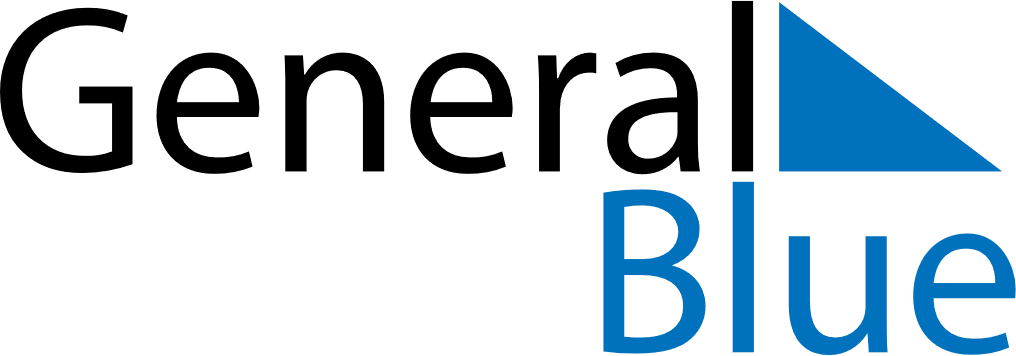 January 2022January 2022January 2022January 2022ArubaArubaArubaSundayMondayTuesdayWednesdayThursdayFridayFridaySaturday1New Year’s Day2345677891011121314141516171819202121222324252627282829Betico Croes Day3031